  Памятка для родителей                                                                     «Пневмония»ПНЕВМОНИЯ – воспаление лёгких — воспаление лёгочной ткани, как правило, инфекционного происхождения с преимущественным поражением альвеол (развитием в них воспалительной экссудации) и интерстициальной ткани лёгкого.ПРИЧИНЫ ПНЕВМОНИИ – часто причиной является бактериальная флора,  в особенности Streptococcus pneumonia. Бактериальная пневмония может развиться после инфекции верхних дыхательных путей, например простуды или гриппа. Примерно в 50% случаев возбудителем пневмонии является вирус. Вирусная пневмония чаще встречается зимой и обычно не носит такой острый характер как бактериальная пневмония. В некоторых  случаях возбудителями являются микоплазмы – микроорганизмы со свойствами как вирусов, так и бактерий. 
другими возбудителями пневмонии могут быть грибы и паразиты, но это случается гораздо реже.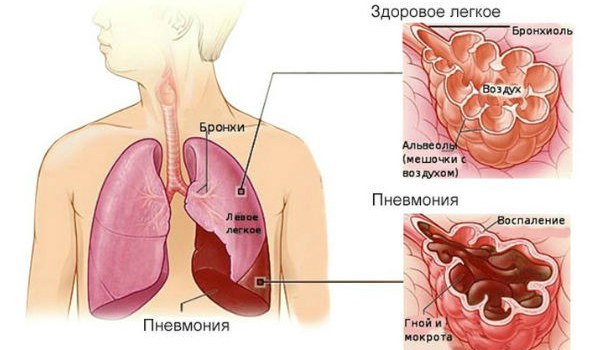 СИМПТОМЫ ПНЕВМОНИИ – симптомы пневмонии могут быть схожи с симптомами простуды или гриппа. В зависимости от этиологии пневмонии могут иметь различные симптомы.Симптомы бактериальной пневмонии могут появляться как остро, так и постепенно. Они включают в себя: лихорадку, дрожь, острую боль в груди, сильное потоотделение, кашель с  густой рыжеватой или зеленоватой мокротой, учащенный пульс и ускоренное дыхание, цианотичность губ и ногтей.	Для вирусной пневмонии характерны: жар, сухой кашель, головная боль, мышечная боль, слабость, переутомление и сильная одышка.Симптомы пневмонии, вызываемой микоплазмами, часто схожи с симптомами бактериальной и вирусной пневмонии, но выражены обычно слабее.ОСЛОЖНЕНИЯ ПНЕВМОНИИ Воспаление плевры (плевриты)Отек легкихАбсцесс легкого (полость в легком, заполненная гноем)Нарушения дыханияДаже если у ребенка имеются все симптомы пневмонии не нужно ставить ему диагноз самостоятельно, поскольку реальное заболевание может быть совсем иным. Немедленно обратитесь к врачу или вызовите его на дом. Детей до года, независимо от тяжести течения пневмонии, в обязательном порядке госпитализируют в стационар из-за высокого риска развития осложнений.Для подтверждения диагноза проводят рентгенографию грудной клетки. Возбудителя определяют с помощью специального анализа крови и мокроты. При выявлении бактериальной или грибковой инфекции назначают антибактериальную терапию и противогрибковые препараты. В тяжелых случаях пациента направляют в больницу.ПРОФИЛАКТИКА ПНЕВМОНИИДля детей, находящихся в группе риска (например, больной астмой) разработана специальная вакцина;Поскольку пневмония часто появляется  в качестве осложнения после гриппа, ежегодные вакцинации против гриппа также являются способом профилактики;Как можно чаще мойте руки мылом, в течении 15-30сек., чтобы удалить микроорганизмы, способные вызвать пневмонию;Поддерживайте сопротивляемость организма с помощью здорового питания, отдыха и регулярных упражнений.Вызовите скорую помощь в случае, если на ваших глазах ребенок начал задыхаться, у него посинели ногти и носогубный треугольник, слышно тяжелое, хриплое дыхание, затрудненное глотание.
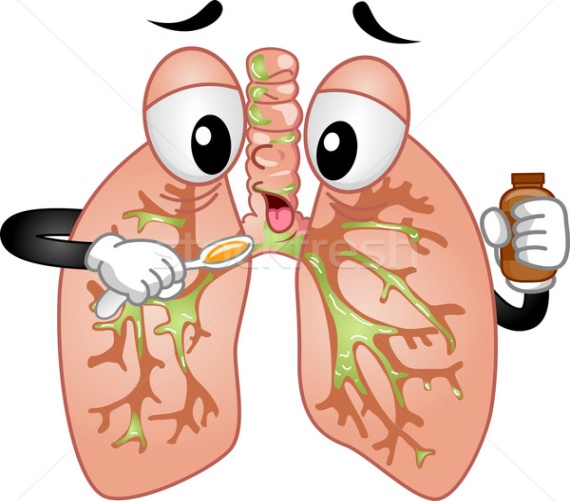 